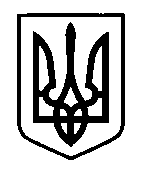 УКРАЇНАПрилуцька міська радаЧернігівська областьУправління освіти Про  заходи щодо запобігання поширенню гострої респіраторної хвороби COVID-19 в гімназії №1 ім. Георгія ВороногоВідповідно до подання адміністрації Прилуцької гімназії №1 ім. Георгія Вороного від 27.01.2022 №01-45/22, на підставі   розділу 5 Положення про Управління освіти Прилуцької міської ради, затвердженого  рішенням міської ради (72 сесія 7  скликання) від 15.09.2020  №15, листа Міністерства освіти і науки України від 25.01.2022 №1/1267-22 «Про вжиття організаційних заходів із протидії розповсюдження COVID-19» та з метою зменшення ризиків поширення гострої респіраторної хвороби COVID-19 серед педагогічного та учнівського колективів гімназії,НАКАЗУЮ:Заборонити здобувачам освіти 5-11 класів Прилуцької гімназії №1 ім. Георгія Вороного  відвідувати заклад освіти із 28.01.2022 по 11.02.2022.Адміністрації  гімназії  на період із 28.01.2022 по 11.02.2022 забезпечити:організацію освітнього процесу для учнів 5-11 класів з використанням технологій дистанційної освіти;контроль за реалізацією освітнього процесу в період використання технологій дистанційної освіти;моніторинг стану здоров’я учнів та працівників закладу освіти та організацію регулярної комунікації з батьками здобувачів освіти для з’ясування стану здоров’я учнів, вихованців.3.Контроль за виконанням наказу залишаю за собою.Начальник управління освіти міської ради							Олександр ПРАВОСУД27 січня 2022 рокуНАКАЗм. Прилуки№08         